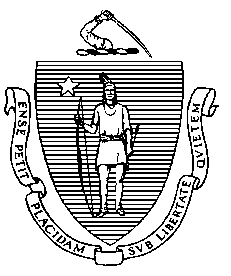 The Commonwealth of MassachusettsExecutive Office of Health and Human ServicesDepartment of Public HealthBureau of Health Care Safety and Quality99 Chauncy Street, Boston, MA 02111August 26, 2016Dear Massachusetts Prescribers,Section 4 of Chapter 52 of the Acts of 2016, An Act relative to substance use, treatment, education and prevention, amends section 13 of chapter 17 of the General Laws to require the Drug Formulary Commission, by September 1, 2016, to publish, distribute, and update annually a list of FDA approved, non-opioid drug products that are effective pain management alternatives and have a lesser potential for abuse than Schedule II and III opioid drug products.On July 14, 2016, the Drug Formulary Commission approved this list based on favorable clinician experience with many drug and non-drug interventions for pain and headache. The list includes over 100 non-opioid medications that are either indicated for pain or have a recognized off-label use for pain. The medications are listed alphabetically by therapeutic class and include the generic name, name brand, FDA-labelled pain indication and off-label pain use.This list may be useful for prescribers, faced with a patient holding a voluntary non-opioid directive, as part of the robust patient-prescriber relationship, to determine a non-opioid treatment alternative.Sincerely,Eric Sheehan, J.D.Bureau Director, Bureau of Health Care Safety and Quality; andChair Designee, Massachusetts Drug Formulary CommissionNon-Opioid Drug Products for Pain ManagementThe list that follows below is intended for informational purposes only and not intended to be either complete or to be used as guidance for opioid substitution.Clinicians have reported favorable experience with many drug and non-drug interventions for pain and headache. Not all of these observations are equally well supported by the best available evidence, and not all conditions or patients respond equally well to the same dose of the same agent. Competencies in the safe and effective diagnosis and treatment of painful conditions are complex skill sets. Appropriate clinical expertise should be sought in the individualized decision making required for optimal pain assessment and treatment. Therapeutic ClassGeneric NameBrand Name(s)FDA-Labeled Pain IndicationOff-Label Pain UseAnalgesics and Antipyretics, MiscellaneousAcetaminophenTylenol®Headache, musculoskeletal pain-Analgesics and Antipyretics, MiscellaneousAcetaminophen injectionOfirmev®Mild to moderate pain, moderate to severe pain (adjunct)-Analgesics and Antipyretics, MiscellaneousAcetaminophen/ aspirinExcedrin® Back and BodyHeadache, musculoskeletal pain-Analgesics and Antipyretics, MiscellaneousAcetaminophen/ aspirin/caffeineExcedrin® (various products)Headache-Angiotensin-Converting Enzyme Inhibitors (ACE-I)EnalaprilVasotec®-Migraine prophylaxisAngiotensin-Converting Enzyme Inhibitors (ACE-I)LisinoprilPrinivil®, Zestril®-Migraine prophylaxisAnticonvulsantsCarbamazepineCarbatrol®, Epitol®, Tegretol®, Tegretol XR®Trigeminal Neuralgia-AnticonvulsantsDivalproex sodiumDepakote®, Depakote ER®Migraine prophylaxis-AnticonvulsantsGabapentinGralise®, Horizant®, Neurontin®Postherpetic neuralgiaDiabetic peripheral neuropathy, fibromyalgia, postoperative pain (preemptive), chemotherapy-induced peripheral neuropathyAnticonvulsantsLacosamideVimpat®-Diabetic peripheral neuropathyAnticonvulsantsLamotrigineLamictal®, Lamictal ODT®, Lamictal XR®-Migraine prophylaxis, neuropathic pain, trigeminal neuralgiaAnticonvulsantsLevetiracetamKeppra®, Keppra XR®-Migraine prophylaxisAnticonvulsantsOxcarbazepineTrileptal®-Chemotherapy-induced peripheral neuropathyAnticonvulsantsPhenytoinDilantin®-Neuropathic painAnticonvulsantsPregabalinLyrica®Diabetic peripheral neuropathy, fibromyalgia, postherpetic neuralgiaChemotherapy-induced peripheral neuropathyAnticonvulsantsTopiramateTopamax®, Trokendi XR®Migraine prophylaxis-AnticonvulsantsValproic acidDepakene®Migraine prophylaxis-AnticonvulsantsZonisamideZonegran®-Migraine prophylaxisAntidepressants, Selective Serotonin Reuptake Inhibitors (SSRIs)FluoxetineProzac®, Prozac Weekly®, Sarafem®-FibromyalgiaAntidepressants, Selective Serotonin Reuptake Inhibitors (SSRIs)ParoxetinePaxil®, Paxil CR®-Fibromyalgia, migraine prophylaxis, tension-type headache prophylaxisAntidepressants, Selective Serotonin Reuptake Inhibitors (SSRIs)SertralineZoloft®-FibromyalgiaAntidepressants, Serotonin and Norepinephrine Reuptake Inhibitors (SNRIs)DuloxetineCymbalta®Chronic musculoskeletal pain, diabetic peripheral neuropathy, fibromyalgiaChemotherapy-induced peripheral neuropathyAntidepressants, Serotonin and Norepinephrine Reuptake Inhibitors (SNRIs)MilnacipranSavella®Fibromyalgia-Antidepressants, Serotonin and Norepinephrine Reuptake Inhibitors (SNRIs)VenlafaxineEffexor®, Effexor XR®-Migraine prophylaxis, neuropathic pain, tension-type headache prophylaxisAntidepressants, Tricyclic Antidepressants (TCAs)AmitriptylineElavil®-Back pain, fibromyalgia, migraine prophylaxis, neuropathic painAntidepressants, Tricyclic Antidepressants (TCAs)ClomipramineAnafranil®-Chronic low back painAntidepressants, Tricyclic Antidepressants (TCAs)DesipramineNorpramin®-Diabetic peripheral neuropathyAntidepressants, Tricyclic Antidepressants (TCAs)DoxepinSilenor®-Chronic low back/neck pain with comorbid depression, psychogenic headacheAntidepressants, Tricyclic Antidepressants (TCAs)ImipramineTofranil®, Tofranil-PM®-Chest pain (normal angiogram), neuropathic painAntidepressants, Tricyclic Antidepressants (TCAs)MaprotilineLudiomil®-Chronic low back pain, fibromyalgiaAntidepressants, Tricyclic Antidepressants (TCAs)NortriptylinePamelor®-Chronic low back pain, diabetic peripheral neuropathy, neuropathic pain, post herpetic neuralgiaAntidepressants, MiscellaneousBupropion hydrobromideAplenzin®-Neuropathic painAntidepressants, MiscellaneousBupropion hydrochlorideWellbutrin®, Wellbutrin XL®, Wellbutrin SR®, Forfivo®, Zyban®-Neuropathic painBeta BlockersAtenololTenormin®-Migraine prophylaxisBeta BlockersBisoprololZebeta®-Migraine prophylaxisBeta BlockersMetoprololLopressor®, Toprol XL®-Migraine prophylaxisBeta BlockersNadololCorgard®-Migraine prophylaxisBeta BlockersNebivololBystolic®-Migraine prophylaxisBeta BlockersPindololVisken®-Migraine prophylaxisBeta BlockersPropranololInderal®, Inderal LA®Migraine prophylaxis-Beta BlockersTimololBlocadren®Migraine prophylaxis-Calcium Channel BlockersNicardipineCardene®, Cardene SR®-Migraine prophylaxisCalcium Channel BlockersNimodipineNimotop®-Cluster headacheCalcium Channel BlockersVerapamilCalan®, Calan SR®, Verelan®, Verelan PM®-Cluster headache, migraine prophylaxisCorticosteroidsDexamethasoneDecadron®Musculoskeletal inflammation-CorticosteroidsHydrocortisoneCortef®, Solu-Cortef®Musculoskeletal inflammation-CorticosteroidsMethylprednisoloneDepo-Medrol®, Medrol®, Solu-Medrol®Musculoskeletal inflammation-CorticosteroidsPrednisoneDeltasone®Musculoskeletal inflammation, rheumatoid arthritis (adjunct)-CorticosteroidsPrednisoloneCotolone®, Prelone®, Millipred®, Millipred DP®Musculoskeletal inflammation, rheumatoid arthritisCorticosteroidsTriamcinoloneAristocort®, Kenalog®Musculoskeletal inflammationErgot AlkaloidsDihydroergotamineD.H.E®, Migranal®Cluster headache, migraine headache-Ergot AlkaloidsErgotamine/caffeineCafergot®Migraine headache, vascular headache-Neuromuscular BlockersAbobotulinumtoxinADysport®Cervical dystonia, upper limb spasticityCerebral palsy spasticityNeuromuscular BlockersIncobotulinumtoxinAXeomin®Cervical dystonia, upper limb spasticity-Neuromuscular BlockersOnabotulinumtoxinABotox®Cervical dystonia, Chronic migraine prophylaxis, lower limb spasticity, upper limb spasticityBackache, cerebral palsy spasticity, cervicogenic headache, epicondylitis, fibromyalgia, isolated oromandibular dystonia, refractory idiopathic trigeminal neuralgia, temporomandibular joint disorderNeuromuscular BlockersRimabotulinumtoxinB Myobloc®Spasmodic torticollis-N-methyl-D-aspartate receptor (NMDA) Receptor AntagonistMemantineNamenda®-Chronic pain, postoperative painNonsteroidal Anti-inflammatory Drugs (NSAIDs)Acetylsalicylic acid (Aspirin)-Generalized aches and pains, headache-Nonsteroidal Anti-inflammatory Drugs (NSAIDs)CelecoxibCelebrex®Acute pain, ankylosing spondylitis, Juvenile rheumatoid arthritis, osteoarthritis, primary dysmenorrhea, rheumatoid arthritisAcute goutNonsteroidal Anti-inflammatory Drugs (NSAIDs)Diclofenac epolamine patchFlector® patchAcute pain due to minor strains, sprains, and contusions-Nonsteroidal Anti-inflammatory Drugs (NSAIDs)Diclofenac potassiumCataflam®Migraine headache, mild to moderate pain, osteoarthritis, primary dysmenorrhea, rheumatoid arthritisAcute goutNonsteroidal Anti-inflammatory Drugs (NSAIDs)Diclofenac sodiumCambia®, Voltaren®, Voltaren XR®, Zipsor®, Zorvolex®Acute pain, ankylosing spondylitis, osteoarthritis, rheumatoid arthritisAcute gout, biliary colic, renal colicNonsteroidal Anti-inflammatory Drugs (NSAIDs)Diclofenac sodium gelVoltaren Gel®Osteoarthritis-Nonsteroidal Anti-inflammatory Drugs (NSAIDs)Diclofenac sodium injectionDyloject®Acute painBiliary colic, migraine headache, myalgia, renal colicNonsteroidal Anti-inflammatory Drugs (NSAIDs)Diclofenac sodium topical solutionPennsaid®Osteoarthritis-Nonsteroidal Anti-inflammatory Drugs (NSAIDs)Diclofenac/ misoprostolArthrotec®Osteoarthritis and rheumatoid arthritis in patients at high risk of developing NSAID-induced gastric and duodenal ulcers and their complicationsDental pain, inflammatory disorderNonsteroidal Anti-inflammatory Drugs (NSAIDs)DiflunisalDolobid®Mild to moderate pain, osteoarthritis, rheumatoid arthritisBackache, dysmenorrhea, soft tissue injuryNonsteroidal Anti-inflammatory Drugs (NSAIDs)EtodolacLodine®, Lodine XL®Acute pain, juvenile rheumatoid arthritis, osteoarthritis, rheumatoid arthritis-Nonsteroidal Anti-inflammatory Drugs (NSAIDs)FenoprofenNalfon®Mild to moderate pain, osteoarthritis, rheumatoid arthritisMigraine headache, tendinitisNonsteroidal Anti-inflammatory Drugs (NSAIDs)FlurbiprofenAnsaid®Osteoarthritis, rheumatoid arthritisAnkylosing spondylitis, dental pain, dysmenorrhea, migraine headache, throat painNonsteroidal Anti-inflammatory Drugs (NSAIDs)Nonsteroidal Anti-inflammatory Drugs (NSAIDs)Nonsteroidal Anti-inflammatory Drugs (NSAIDs)IbuprofenMotrin®Headache, migraine headache, osteoarthritis, pain, primary dysmenorrhea, rheumatoid arthritis-Nonsteroidal Anti-inflammatory Drugs (NSAIDs)Nonsteroidal Anti-inflammatory Drugs (NSAIDs)Nonsteroidal Anti-inflammatory Drugs (NSAIDs)Ibuprofen injectionCaldolor®Mild to moderate pain, moderate to severe pain (adjunct)-Nonsteroidal Anti-inflammatory Drugs (NSAIDs)Nonsteroidal Anti-inflammatory Drugs (NSAIDs)Nonsteroidal Anti-inflammatory Drugs (NSAIDs)Ibuprofen/famotidineDuexis®Ostearthritis, rheumatoid arthritis-Nonsteroidal Anti-inflammatory Drugs (NSAIDs)Nonsteroidal Anti-inflammatory Drugs (NSAIDs)Nonsteroidal Anti-inflammatory Drugs (NSAIDs)IndomethacinIndocin®, Tivorbex®Acute gout, ankylosing spondylitis, mild to moderate pain, osteoarthritis, rheumatoid arthritisDysmenorrhea, headache, post-endoscopic retrograde cholangiopancreatography (ERCP) pancreatitis prophylaxis, ureteric colicNonsteroidal Anti-inflammatory Drugs (NSAIDs)Nonsteroidal Anti-inflammatory Drugs (NSAIDs)Nonsteroidal Anti-inflammatory Drugs (NSAIDs)KetoprofenOrudis®Mild to moderate pain, osteoarthritis, primary dysmenorrhea, rheumatoid arthritisSoft tissue injuryNonsteroidal Anti-inflammatory Drugs (NSAIDs)Nonsteroidal Anti-inflammatory Drugs (NSAIDs)Nonsteroidal Anti-inflammatory Drugs (NSAIDs)KetorolacToradol®Acute pain (short-term treatment)Headache, postoperative pain, renal colicNonsteroidal Anti-inflammatory Drugs (NSAIDs)Nonsteroidal Anti-inflammatory Drugs (NSAIDs)Nonsteroidal Anti-inflammatory Drugs (NSAIDs)Ketorolac injectionToradol® injectionAcute pain (short-term treatment)Headache, regional anesthesia, renal colicNonsteroidal Anti-inflammatory Drugs (NSAIDs)Nonsteroidal Anti-inflammatory Drugs (NSAIDs)Nonsteroidal Anti-inflammatory Drugs (NSAIDs)Ketorolac nasal spraySprix®Acute pain (short-term treatment)-Nonsteroidal Anti-inflammatory Drugs (NSAIDs)Nonsteroidal Anti-inflammatory Drugs (NSAIDs)Nonsteroidal Anti-inflammatory Drugs (NSAIDs)MeclofenamateMeclomen®Ankylosing spondylitis, gout, juvenile chronic arthritis, menorrhagia, mild to moderate pain, osteoarthritis, primary dysmenorrhea, rheumatoid arthritis-Nonsteroidal Anti-inflammatory Drugs (NSAIDs)Nonsteroidal Anti-inflammatory Drugs (NSAIDs)Nonsteroidal Anti-inflammatory Drugs (NSAIDs)Mefenamic acidPonstel®Dysmenorrhea, low back pain, mild to moderate pain-Nonsteroidal Anti-inflammatory Drugs (NSAIDs)Nonsteroidal Anti-inflammatory Drugs (NSAIDs)Nonsteroidal Anti-inflammatory Drugs (NSAIDs)MeloxicamMobic®, Vivlodex®Polyarticular juvenile rheumatoid arthritis, osteoarthritis, rheumatoid arthritisAcute gout, postoperative dental pain, primary dysmenorrheaNonsteroidal Anti-inflammatory Drugs (NSAIDs)Nonsteroidal Anti-inflammatory Drugs (NSAIDs)Nonsteroidal Anti-inflammatory Drugs (NSAIDs)NabumetoneRelafen®Osteoarthritis, rheumatoid arthritisSoft tissue injuryNonsteroidal Anti-inflammatory Drugs (NSAIDs)Nonsteroidal Anti-inflammatory Drugs (NSAIDs)Nonsteroidal Anti-inflammatory Drugs (NSAIDs)NaproxenAnaprox DS®, EC Naprosyn®, Naprosyn®, Naprelan®Acute gout, acute tendinitis, ankylosing spondylitis, bursitis, mild to moderate pain, osteoarthritis, primary dysmenorrhea, rheumatoid arthritisSoft tissue injury, systemic lupus erythematosusNonsteroidal Anti-inflammatory Drugs (NSAIDs)Nonsteroidal Anti-inflammatory Drugs (NSAIDs)Nonsteroidal Anti-inflammatory Drugs (NSAIDs)Naproxen/ esomeprazoleVimovo®Ankylosing spondylitis, osteoarthritis, rheumatoid arthritis-Nonsteroidal Anti-inflammatory Drugs (NSAIDs)Nonsteroidal Anti-inflammatory Drugs (NSAIDs)Nonsteroidal Anti-inflammatory Drugs (NSAIDs)OxaprozinDaypro®Juvenile rheumatoid arthritis, osteoarthritis, rheumatoid arthritisBursitis, tendinitis, procedure-associated dental painNonsteroidal Anti-inflammatory Drugs (NSAIDs)Nonsteroidal Anti-inflammatory Drugs (NSAIDs)Nonsteroidal Anti-inflammatory Drugs (NSAIDs)PiroxicamFeldene®Osteoarthritis, rheumatoid arthritisAcute gout, dental pain, dysmenorrhea, post-episiotomy pain, postoperative pain, soft tissue injuryNonsteroidal Anti-inflammatory Drugs (NSAIDs)Nonsteroidal Anti-inflammatory Drugs (NSAIDs)Nonsteroidal Anti-inflammatory Drugs (NSAIDs)SalsalateDisalcid®Osteoarthritis, rheumatoid arthritis-Nonsteroidal Anti-inflammatory Drugs (NSAIDs)Nonsteroidal Anti-inflammatory Drugs (NSAIDs)Nonsteroidal Anti-inflammatory Drugs (NSAIDs)SulindacClinoril®Acute gout, ankylosing spondylitis, osteoarthritis, rheumatoid arthritis, shoulder pain-Nonsteroidal Anti-inflammatory Drugs (NSAIDs)Nonsteroidal Anti-inflammatory Drugs (NSAIDs)Nonsteroidal Anti-inflammatory Drugs (NSAIDs)TolmetinTolectin®, Tolectin DS®Juvenile rheumatoid arthritis, osteoarthritis, rheumatoid arthritis-Serotonin (5HT-1) Agonists (Triptans)AlmotriptanAxert®Acute migraine headache-Serotonin (5HT-1) Agonists (Triptans)EletriptanRelpax®Acute migraine headache-Serotonin (5HT-1) Agonists (Triptans)FrovatriptanFrova®Acute migraine headacheMenstrual migraine prophylaxisSerotonin (5HT-1) Agonists (Triptans)NaratriptanAmerge®Acute migraine headache-Serotonin (5HT-1) Agonists (Triptans)RizatriptanMaxalt®, Maxalt MLT®Acute migraine headacheTension-type headacheSerotonin (5HT-1) Agonists (Triptans)Sumatriptan injection, nasal powder, nasal spray, oral, transdermal iontophoretic systemAlsuma® injection, Imitrex® injeciton, Imitrex® nasal spray, Imitrex® tablets,  Onzetra Xsail® nasal powder, Sumavel Dosepro® injection, Zecuity® transdermal iontophoretic system, Zembrace Symtouch® injectionAcute migraine headache, cluster headache-Serotonin (5HT-1) Agonists (Triptans)Sumatriptan/ naproxenTreximet®Acute migraine headacheMenstrual migraineSerotonin (5HT-1) Agonists (Triptans)Zolmitriptan nasal spray, oralZomig® tablets, Zomig® nasal spray, Zomig ZMT® orally disintegrating tablets, Acute migraine headacheCluster headache, menstrual migraineSkeletal Muscle RelaxantsSkeletal Muscle RelaxantsBaclofenLioresal®SpasticityStiff-man syndrome, trigeminal neuralgiaSkeletal Muscle RelaxantsSkeletal Muscle RelaxantsChlorzoxazoneLorzone®, Parafon Forte DSC®Musculoskeletal pain-Skeletal Muscle RelaxantsSkeletal Muscle RelaxantsCyclobenzaprineAmrix®, Fexmid®, Flexeril®Skeletal muscle spasmFibromyalgiaSkeletal Muscle RelaxantsSkeletal Muscle RelaxantsDantroleneDantrium®Chronic spasticity from upper motor neuron disordersTetanic spasmSkeletal Muscle RelaxantsSkeletal Muscle RelaxantsMetaxaloneSkelaxin®Musculoskeletal pain-Skeletal Muscle RelaxantsSkeletal Muscle RelaxantsMethocarbamolRobaxin®Musculoskeletal pain, tetanic spasm-Skeletal Muscle RelaxantsSkeletal Muscle RelaxantsOrphenadrineNorflex®Musculoskeletal pain-Skeletal Muscle RelaxantsSkeletal Muscle RelaxantsTizanidineZanaflexSpasticity-Sodium Channel BlockersMexiletineMexitil®-Chronic peripheral neuralgia, dysesthesias occurring in multiple sclerosis, painful diabetic neuropathy, phantom limb pain, postoperative pain in breast cancer surgery (adjunct), spasticityTopical AgentsTopical AgentsCapsaicin cream, gel, jelly, lotionCastiva Arthritis Pain Relief®, Icy Hot Arthritis Therapy®, Rid-A-Pain®, Theragen®, Trixaicin®, Zostrix®Arthritis pain, musculoskeletal pain, neuropathic pain associated with postherpetic neuralgiaNeuropathy associated with postoperative complicationsTopical AgentsTopical AgentsCapsaicin patchQutenza®Neuropathic pain associated with postherpetic neuralgiaNeuropathy associated with HIVTopical AgentsTopical AgentsLidocaine cream, gel, jellyLC-4®, LC-5®, LMX 4®, LMX 5®, Recticare®, Topicaine®, Xylocaine®Local anesthesia, postherpetic neuralgiaBurns, diabetic neuropathyTopical AgentsTopical AgentsLidocaine patchLidoderm®Postherpetic neuralgiaDiabetic neuropathyTopical AgentsTopical AgentsLidocaine/prilocaine cream, gelEMLA®, Oraqix®, Relador Pak®, Venipuncture CPI®Dental local anesthesia, genital mucous membrane local anesthesia, local anesthesia to skinLocal anesthesia of decubitus ulcer